RELATÓRIO DE PRESTAÇÃO DE CONTAS - AUXÍLIO FINANCEIRONome: Processo SEI nº CPF:                                                                                    Matrícula: Valor do auxílio concedido: Programa de Pós-Graduação: Programa de Pós-Graduação em ComunicaçãoNível (      ) Mestrado (      ) DoutoradoDados do EventoNome do evento: Local de realização do evento ou pesquisa de campo: Confirma participação no evento/pesquisa de campo/curso?(      ) SIM (      ) NÃOCaso não tenha participado, justificar: ______________________________________________________________________________________________________________________________________________________Breve cronograma das atividades realizadas durante o evento:Data de Ida:                                                                               Data de Retorno: Breve relatório das atividades: ____________________________________________________________________________________________________________________________________________________________________________________________________________________________________________________________________________________________________________Documentos comprobatórios anexados:(   ) Certificado de apresentação emitido pela organizadora do evento(   ) Comprovante de pagamento da taxa de inscrição (Nota fiscal ou recibo)(   ) Cronograma de atividades/relatório assinado pelo responsável (no caso de pesquisa de campo)(   ) Cópia do Currículo Lattes do docente autor/coautor do trabalho, contendo inclusão da participação no evento(   ) Canhoto dos bilhetes de cartão de embarque das passagens aéreas(   ) Bilhetes de passagens rodoviárias (ônibus)Declaro ser verdade todas as informações aqui prestadas.Fortaleza, xxx de xxxxx de 202xAssinatura do aluno: .....................................................................PARA PREENCHIMENTO DO PROGRAMA DE PÓS-GRADUAÇÃO:Prestação de Contas: (   ) DEFERIDA(   )INDEFERIDA - Motivo:(  )DEVOLVIDA - Motivo:Valor do auxílio concedido:                                                                                                                       _____/______/______Assinatura do Coordenador do Programa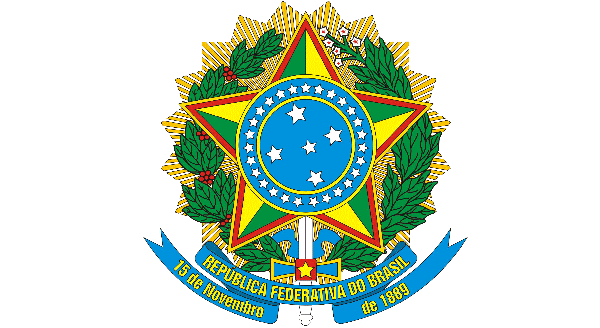 MINISTÉRIO DA EDUCAÇÃOUNIVERSIDADE FEDERAL DO CEARÁINSTITUTO DE CULTURA E ARTEPROGRAMA DE PÓS-GRADUAÇÃO EM COMUNICAÇÃO     